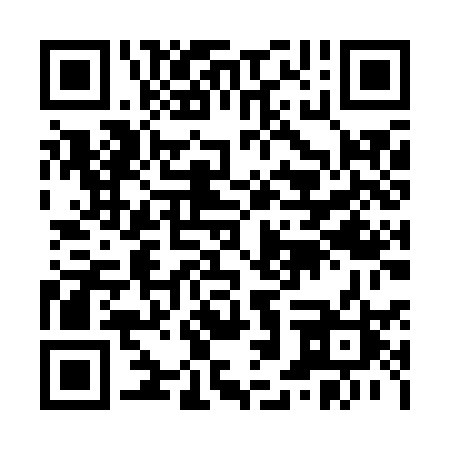 Prayer times for Mount Ringold Farm, Virginia, USAMon 1 Jul 2024 - Wed 31 Jul 2024High Latitude Method: Angle Based RulePrayer Calculation Method: Islamic Society of North AmericaAsar Calculation Method: ShafiPrayer times provided by https://www.salahtimes.comDateDayFajrSunriseDhuhrAsrMaghribIsha1Mon4:185:501:145:088:3710:102Tue4:185:511:145:098:3710:093Wed4:195:511:145:098:3710:094Thu4:205:521:145:098:3710:095Fri4:205:521:145:098:3610:086Sat4:215:531:155:098:3610:087Sun4:225:531:155:098:3610:078Mon4:235:541:155:098:3510:079Tue4:245:551:155:098:3510:0610Wed4:245:551:155:098:3510:0511Thu4:255:561:155:098:3410:0512Fri4:265:571:155:098:3410:0413Sat4:275:571:165:098:3310:0314Sun4:285:581:165:098:3310:0315Mon4:295:591:165:098:3210:0216Tue4:305:591:165:098:3210:0117Wed4:316:001:165:098:3110:0018Thu4:326:011:165:098:319:5919Fri4:336:021:165:098:309:5820Sat4:346:031:165:098:299:5721Sun4:366:031:165:098:299:5622Mon4:376:041:165:098:289:5523Tue4:386:051:165:098:279:5424Wed4:396:061:165:098:269:5325Thu4:406:071:165:088:259:5226Fri4:416:071:165:088:259:5027Sat4:426:081:165:088:249:4928Sun4:446:091:165:088:239:4829Mon4:456:101:165:088:229:4730Tue4:466:111:165:078:219:4631Wed4:476:121:165:078:209:44